Taksvärkki syyskaudelle 2019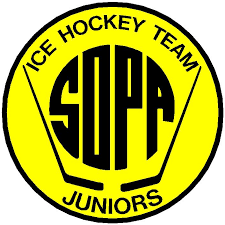 Pelaaja suorittaa taksvärkin valitsemalleen taholle syyskauden 2019 aikana. Kiitos tuestanne!Kiekkoterveisin: Sopa juniorit 11-12 joukkueSaajantilinumeroSaajantilinumeroFI49 5434 0820 1311 21BIC: OKOYFIHHBIC: OKOYFIHHSaajaSaajaSomeron pallo juniorit 11/12Viesti: taksvärkki/pelaajan nimiViesti: taksvärkki/pelaajan nimiMaksajan nimi ja osoiteMaksajan nimi ja osoiteMaksajan nimi ja osoiteViesti: taksvärkki/pelaajan nimiViesti: taksvärkki/pelaajan nimiTililtä nroEräpäiväSumma